Klasa Ia (lekcja przeprowadzona podczas nauki zdalnej)Temat: By nie utonąć w śmieciach.Cel: Rozumiesz konieczność segregowania śmieci i znaczenie recyklingu.Postawy mylenia krytycznego: Odróżniasz fakty od opiniiPotrafisz przetwarzać informacjeUmiesz rozpoznać i rozwiązać problemRutyna: Widzę – Myślę - Zastanawiam się.	 Rutyna zastosowana na początku lekcji w celu zdiagnozowania co dzieci wiedzą na wprowadzony temat. Służyła zachęceniu uczniów do obserwacji i przemyśleń dotyczących ilustracji, nawiązaniu do ich wcześniejszej wiedzy, dostrzeżeniu konieczność segregowania śmieci.GRUPA I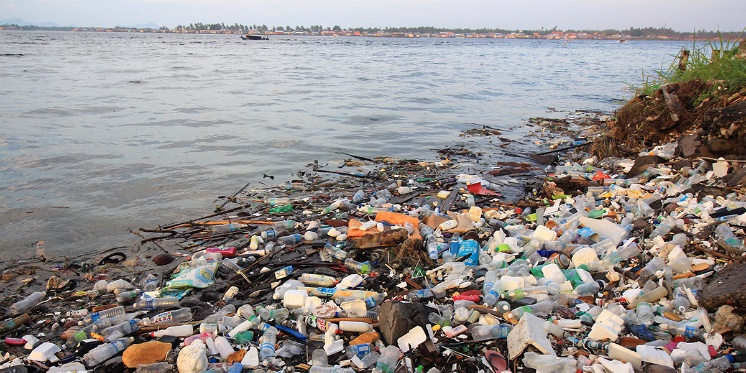 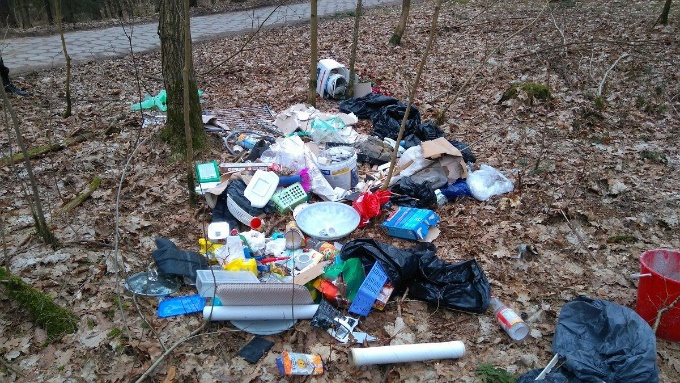 GRUPA II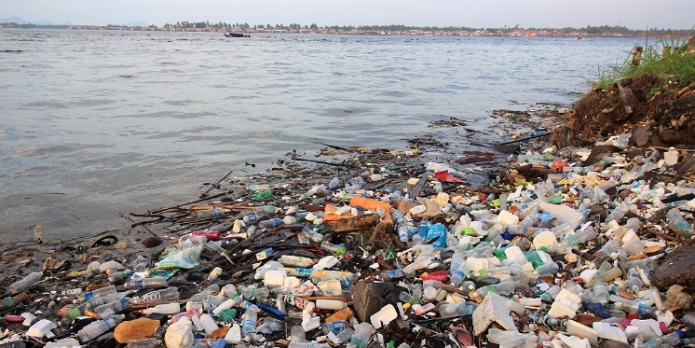 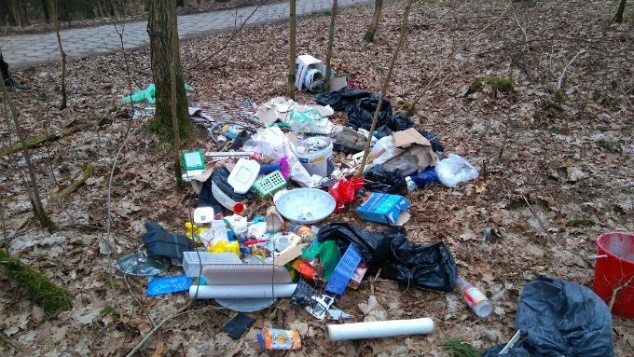 WIDZĘMYŚLĘZASTANAWIAM SIĘ- śmieci- śmieci w lesie- śmieci nad rzeką- bałagan- odpady- że śmieci zatruwają środowisko;- że ludzie śmiecą w lasach;- że ludzie nie sprzątają;- że śmieci muszą być w koszach;- że trzeba segregować śmieci;- że  zwierzęta tym się zatruwają;- że przez śmieci jest smog;- że ludzie nie powinni rozrzucać śmieci;- że śmieci zatruwają powietrze.- Dlaczego ludzie śmiecą?- Dlaczego ludzie nie chcą sprzątać?- Jak zwierzęta radzą sobie, gdy w lasach jest tak dużo śmieci?- Dlaczego ludzie muszą produkować tyle śmieci?- Dlaczego śmieci zanieczyszczają naszą planetę?- Dlaczego śmieci tak wpływają na nasze środowisko?- Co można zrobić, żeby zadbać o środowisko?- Jak ludzie zanieczyszczają planetę?Jak można chronić planetę przed śmieceniem?Co będzie z naszą planetą, jeżeli nie przestaniemy jej truć?- Co można zrobić żeby zadbać o naszą planetę?- Jak produkować mniej śmieci?- Co ja mogę zrobić dla naszej planety?WIDZĘMYŚLĘZASTANAWIAM SIĘ- zaśmiecone rzeki- kupę śmieci- zaśmiecone lasy- brud- że ludzie zaśmiecają środowisko zwierząt;- że muszę po sobie sprzątać śmieci;- że nie powinniśmy wyrzucać śmieci na ulicę; na plażę, do lasu;- że jeśli będę sprzątał, będę dbał o swoje środowisko;- że ludzie nie powinni zaśmiecać lasów 
i wód;- że warto podejść kawałek do kosza niż wyrzucać śmieci na ulicę;- że zaśmiecona planeta niedługo zginie- Dlaczego ludzie wyrzucają śmieci gdzie popadnie?- Co robią tutaj te śmieci?- Dlaczego niektórzy ludzie nie dbają o środowisko?- Dlaczego wrony wyjadają śmieci?- Dlaczego ludzie nie wyrzucają śmieci do kosza?- Dlaczego niektórzy śmiecą, a niektórzy nie?- Dlaczego ludzie wyrzucają śmieci obok kosza?- Co się stanie z naszą planetą, kiedy ludzie nadal będą tak śmiecić?- Dlaczego ludzie wiedząc, że planeta ginie zaśmiecają środowisko?- Dlaczego ludzie jeżdżą samochodami, a nie rowerami?- Czy możemy to zmienić?- Jak możemy to zmienić?- Dlaczego elektrownie nie mogą działać wolniej?